Муниципальное бюджетное общеобразовательное учреждение "Средняя общеобразовательная школа №4" города НикольскаСтихи о зиме.(Литературное творчество учащихся)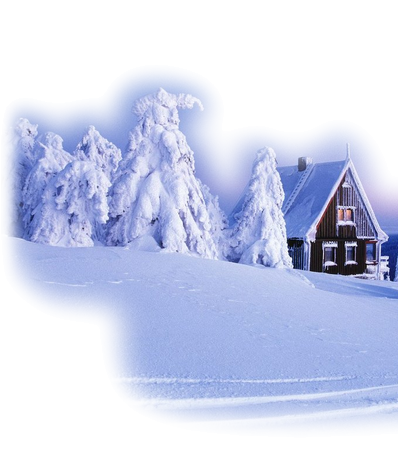 Руководитель: Чаркова Маргарита Анатольевна,учитель начальных классов,г.Никольска, Пензенской области2017г.Зимний сон.Автор: Макарова Анастасия, 9 летЗимой по Выргану по льду я пройду-
Вон рыбки стучат подо льдом на пруду. 
Катается мой одноклассник Егорка,
И Ваня Майоров, и Зудин Артёмка.
Мальчишки коньки приодели и враз,
Вон шайба, вон клюшка
Кричат им все "КЛАСС"!
Какие крутые мальчишки у нас.
Как классно зимой по сугробам побегать, 
Пойти с папой в лес и на лыжах проехать.
С подружкой скатиться на санках с горы, 
Кидаться снежками до темноты.
Но это приснилось мне только во сне.                                                                   Уже второй день нездоровится мне.
Вареньем лечу я больную ангину,
Каникулам скоро подходит конец. 
Лежу, сочиняю стишок я про зиму, 
Скажите, ребята, я молодец?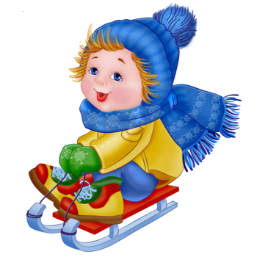 Не забирайте у детей надежду!Автор: Чаркова Наталия, 10 летНе забирайте у детей надежду,Ведь чудеса нам в детстве так нужны!И в Дед Мороза верить мы хотим, как преждеВ канун прихода сказочной зимы.Пусть пятиклашки мы теперь, и что же?Но остаемся все еще детьми.Забыли взрослые, похоже,Что еще маленькие мы.Хочу, чтоб было все, как раньше!С волненьем ждали стука в дверь.Нас одевали сестры старшие,Стишки читали для гостей.Все было, как в волшебной сказке-Игрушки, свечи, конфетти,И письма, с просьбой о подарках…Как этот праздник ждали мы!И пусть идут года-я верю,Что чудеса случаются, друзья,Что где-то там, есть добрый человечек,Который хочет, чтоб была счастливой я!Не забирайте у детей надежду,Ведь чудеса нам в детстве так нужны!И в Дед Мороза верить мы хотим, как преждеВ канун прихода сказочной зимы.Зимний деньАвтор: Богданова Анастасия, 9 летЗимний деньВеселый, снежныйПритаился у окна.Заглянул ко мне в окошкоИ узор нарисовал.Он рисует ветки елокИ снежинки на окне,Взмахивая кистью снежнойИ палитрою в руке.Белоснежным покрываломОн укрыл леса, поля.И вода вдруг сразу сталаКак ковер из хрусталя.На деревьях шапки, шубыВсе в снегу они стоят.Зимний день примчался вьюгой, Словно на конях в санях.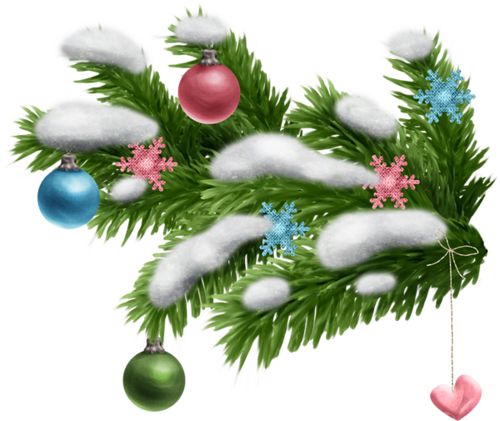 ЗимаАвтор: Сергеева Елизавета, 9 летПришла зимушка-зимаВсе дороги замела.Ветер сильно вьюжит,И по дорогам кружит.На окошках Дед МорозУзоры нам рисует.Снежинки лепит, а потомНа стекла сильно дует.Скоро, скоро Новый годНа тройке к нам примчится.Много счастья принесет,Все будут веселиться.Елочку нарядную на праздник принесли,Огоньками разными елочка гори.И детки возле елочкиВодят хоровод, Чтобы побыстрееВстретить Новый год!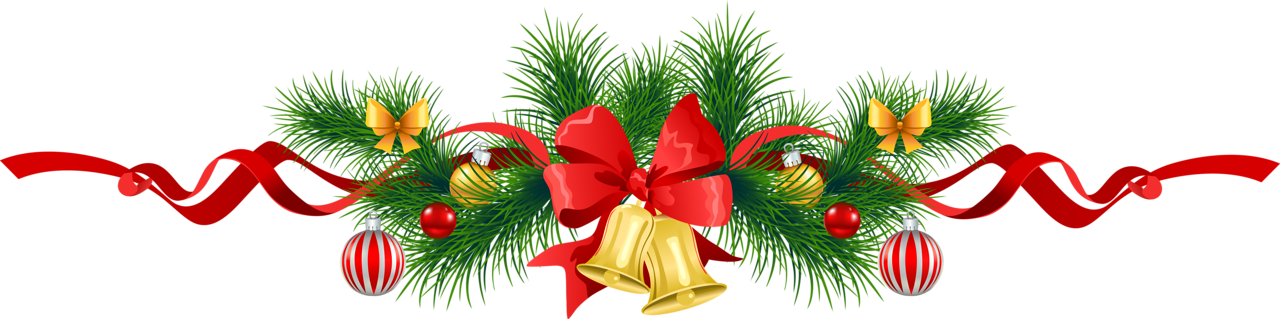 